Inhaltsübersicht Leistungsverzeichnis:AkathermThermoPlus PE Doppelrohrleitungssystem (Abfluss)Ringraum mit PUR ausgeschäumt- Abflussrohr innen und außen - 											SeitenInhaltsübersicht									1-2Beschreibung										3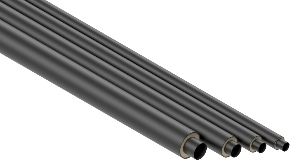 DR 10.100 Rohre									4-5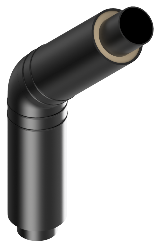 DR 12.45 Winkel/ DR 11.45 Bogen 45°							6-7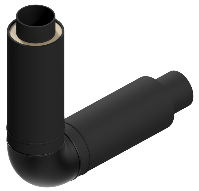 DR 12.88 Winkel 88,5°									8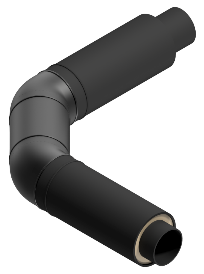 DR12.47 Umlenkung 2x45° mit Zwischenstück						8-10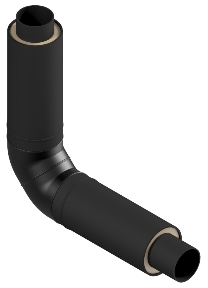 DR 12.47 Umlenkung 2x45° ohne Zwischenstück					10-12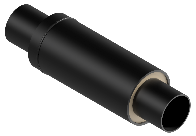 DR 67 Endübergang auf Einzelrohr Rohranfang/Rohrende				12-14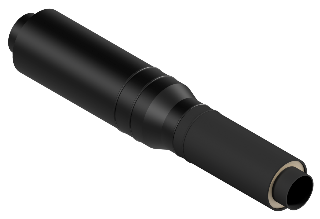 DR 15 Reduktion konzentrisch								14-17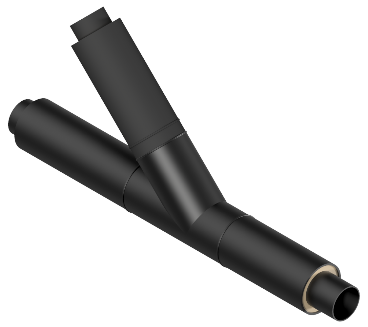 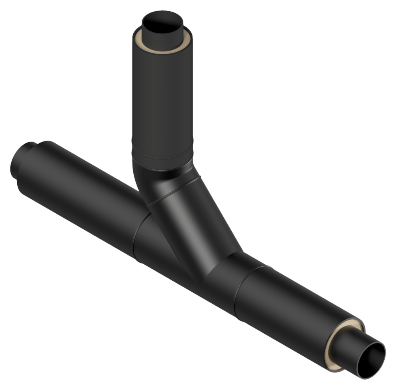 DR 30 Abzweig 45°									17-22DR 31 Abzweig 45° mit 45° Winkel							22-27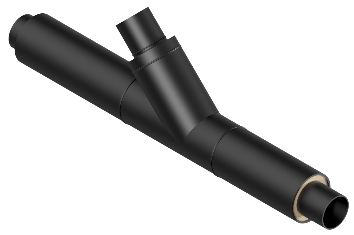 DR 32 Abzweig 45° mit direktem Endübergang					27-29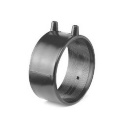 PEA 41.95-65 Akafusions Elektroschweißmuffen					29-33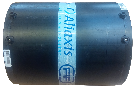 DR 41.95 Heizwendeschweiß-Langmuffen						29-33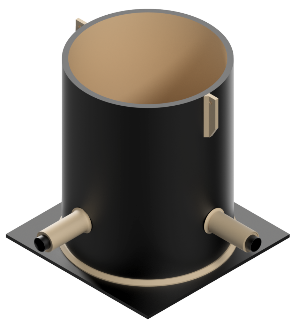 DR 60.04 Schächte									34LeistungsverzeichnisAkathermThermoPlus PE Doppelrohrleitungssystem (Abfluss)Ringraum mit PUR ausgeschäumt- Abflussrohr innen und außen -Vorbemerkungen:Für die im Leistungsumfang enthaltenen PE-HD Rohrleitungen sind die nachfolgend aufgeführten Anforderungen einzuhalten, sofern in den einzelnen Leistungspositionen keine anderen Forderungen erhoben werden.Die Abmessungen und Qualitätsanforderungen der PE-HD Rohre (getempert) und Formteile müssen den Normen (DIN EN 1519, bzw. DIN EN 12666) entsprechen. Die in den Doppelrohrkomponenten eingesetzten PE-HD Einzelrohre und -formteile müssen güteüberwacht (fremdüberwacht durch ein unabhängiges Prüfinstitut) sein. Die Fremdüberwachung ist durch entsprechende Dokumente nachzuweisen.Anforderungen, Auslegungen und Verarbeitungsgrundsätze sind gemäß DVS 2210-2 bzw. DVS 2207 zu entnehmen. Grundsätzlich gelten die Hinweise, Anmerkungen und Vorgaben der Hersteller.Das Doppelrohrsystem AkathermThermoPlus wird gemäß der DVS 2210-2 „Industrierohrleitungen aus thermoplastischen Kunststoffen – Projektierung, Konstruktion und Ausführung – Doppelrohrsysteme“; gefertigt und entspricht den in der nachfolgenden Tabelle aufgeführten Spezifikation:Bei der Abnahme der Rohrleitungen ist eine Dichtigkeitsprüfung (für Hausabflussrohre und Kanalrohre allgemein) nach DIN EN 1610 bzw. DVS 2210-2 Beiblatt 2 durchzuführen.Die für die einwandfreie und betriebssichere Funktion des Doppelrohrsystems notwendigen Innen-/ Außenrohrfestpunkte sind rechnerisch nachzuweisen.Der Zwischenraum zwischen Innen- und Außenrohr ist mit PUR-Schaum (Kernrohdichte ca. 60 kg/m3) auszuschäumen. Der ausgeschäumte Ringraum ist an den Rohr- und Formteilenden so zu verschließen, dass der Schaum vor Feuchtigkeit und UV-Einfluss geschützt wird.Die Rohrstrecken sind soweit als möglich werkseitig vorzufertigen. Alle Schweißverbindungen müssen durch geprüfte Schweißer, auf Basis der geltenden DVS Richtlinien 2207-1 und 2210-2, hergestellt werden. Örtliche Schweißverbindungen sind gemäß den Herstellerangaben als Heizwendelschweißungen (HW) durchzuführen.Leistungspositionen:Pos.											   €/Stck. /mMenge	Leistungsbeschreibung	    Netto….m		AkathermThermoPlus Abfluss-Doppelrohrleitungssystem aus PE-HD - Rohr	AkathermThermoPlus-Abfluss-Doppelrohrleitungssystem - Rohr; Innenrohr DE 110 x 4,2mm (getempert), Außenrohr, DE 160 x 6,2mm (getempert), Ringraum ausgeschäumt mit PUR-Schaum (Kernrohdichte ca. 60 kg/m3), montiert, in Längen à 5m entsprechend den Vorbemerkungen liefern, höhen- und fluchtgerecht verlegen, einschließlich aller Nebenarbeiten.	Liefernachweis: Aliaxis Deutschland GmbH, AkathermThermoPlus oder gleichwertig	Artikel-Nr.: 10.16.11.100-G	Material.................             Lohn.............................      .......................….m		AkathermThermoPlus Abfluss-Doppelrohrleitungssystem aus PE-HD - Rohr	AkathermThermoPlus-Abfluss-Doppelrohrleitungssystem - Rohr, Innenrohr DE 125 x 4,8mm (getempert), Außenrohr DE 200 x 6,2mm (getempert), Ringraum ausgeschäumt mit PUR-Schaum (Kernrohdichte ca. 60 kg/m3), montiert, in Längen à 5m, entsprechend den Vorbemerkungen liefern, höhen- und fluchtgerecht verlegen, einschließlich aller Nebenarbeiten.	Liefernachweis: Aliaxis Deutschland GmbH, AkathermThermoPlus oder gleichwertig	Artikel-Nr.: 10.20.12.100-G	Material.................             Lohn...........................     .......................….m		AkathermThermoPlus Abfluss-Doppelrohrleitungssystem aus PE-HD - Rohr	AkathermThermoPlus-Abfluss-Doppelrohrleitungssystem - Rohr, Innenrohr DE 160 x 6,2mm (getempert), Außenrohr DE 250 x 7,7mm (getempert), Ringraum ausgeschäumt mit PUR-Schaum (Kernrohdichte ca. 60 kg/m3), montiert, in Längen à 5m entsprechend den Vorbemerkungen liefern, höhen- und fluchtgerecht verlegen, einschließlich aller Nebenarbeiten.	Liefernachweis: Aliaxis Deutschland GmbH, AkathermThermoPlus oder gleichwertig	Artikel-Nr.: 10.25.16.100-G	Material.................             Lohn...........................     .......................….m		AkathermThermoPlus Abfluss-Doppelrohrleitungssystem aus PE-HD – Rohr	AkathermThermoPlus-Abfluss-Doppelrohrleitungssystem - Rohr, Innenrohr DE 200 x 6,2mm (getempert), Außenrohr DE 315 x 9,7mm (getempert), Ringraum ausgeschäumt mit PUR-Schaum (Kernrohdichte ca. 60 kg/m3), montiert, in Längen à 5m entsprechend den Vorbemerkungen liefern, höhen- und fluchtgerecht verlegen, einschließlich aller Nebenarbeiten.	Liefernachweis: Aliaxis Deutschland GmbH, AkathermThermoPlus oder gleichwertig	Artikel-Nr.: 10.31.20.100-G	Material.................             Lohn...........................      .....................….Stck.		AkathermThermoPlus Abfluss-Doppelrohrleitungssystem aus PE-HD - Winkel 45°	AkathermThermoPlus-Abfluss-Doppelrohrleitungssystem - Winkel 45°; Innenrohr DE 110 x 4,2mm, Außenrohr DE 160 x 6,2mm, Formteilenden verlängert zum Heizwendelschweißen (HM), mit allen für die Systemsicherheit notwendigen Innen-/ Außenrohrfestpunkten, Ringraum ausgeschäumt mit PUR-Schaum (Kernrohdichte ca. 60 kg/m3), entsprechend den Vorbemerkungen liefern, höhen- und fluchtgerecht verlegen, einschließlich aller Nebenarbeiten.	Liefernachweis: Aliaxis Deutschland GmbH, AkathermThermoPlus oder gleichwertig	Artikel-Nr.: 12.16.45-1145-G	Material.................             Lohn...........................      .......................….Stck.		AkathermThermoPlus Abfluss-Doppelrohrleitungssystem aus PE-HD - Bogen 45°	AkathermThermoPlus-Abfluss-Doppelrohrleitungssystem - Bogen 45°, Innenrohr DE 125 x 4,8mm, Außenrohr DE 200 x 6,2mm, Formteilenden verlängert zum Heizwendelschweißen (HM), mit allen für die Systemsicherheit notwendigen Innen-/ Außenrohrfestpunkten, Ringraum ausgeschäumt mit PUR-Schaum (Kernrohdichte ca. 60 kg/m3), entsprechend den Vorbemerkungen liefern, höhen- und fluchtgerecht verlegen, einschließlich aller Nebenarbeiten.	Liefernachweis: Aliaxis Deutschland GmbH, AkathermThermoPlus oder gleichwertig	Artikel-Nr.: 11.20.45-1245-G	Material.................             Lohn..........................      .......................….Stck.		AkathermThermoPlus Abfluss-Doppelrohrleitungssystem aus PE-HD - Bogen 45°	AkathermThermoPlus-Abfluss-Doppelrohrleitungssystem - Bogen 45°, Innenrohr DE 160 x 6,2mm, Außenrohr DE 250 x 7,7mm, Formteilenden verlängert zum Heizwendelschweißen (HM), mit allen für die Systemsicherheit notwendigen Innen-/ Außenrohrfestpunkten, Ringraum ausgeschäumt mit PUR-Schaum (Kernrohdichte ca. 60 kg/m3), entsprechend den Vorbemerkungen liefern, höhen- und fluchtgerecht verlegen, einschließlich aller Nebenarbeiten.	Liefernachweis: Aliaxis Deutschland GmbH, AkathermThermoPlus oder gleichwertig	Artikel-Nr.: 11.25.45-1645-G	Material.................             Lohn..........................      .......................….Stck.		AkathermThermoPlus Abfluss-Doppelrohrleitungssystem aus PE-HD - Bogen 45°	AkathermThermoPlus-Abfluss-Doppelrohrleitungssystem - Bogen 45°, Innenrohr DE 200 x 6,2mm, Außenrohr DE 315 x 9,7mm, Formteilenden verlängert zum Heizwendelschweißen (HM), mit allen für die Systemsicherheit notwendigen Innen-/ Außenrohrfestpunkten, Ringraum ausgeschäumt mit PUR-Schaum (Kernrohdichte ca. 60 kg/m3), entsprechend den Vorbemerkungen liefern, höhen- und fluchtgerecht verlegen, einschließlich aller Nebenarbeiten.	Liefernachweis: Aliaxis Deutschland GmbH, AkathermThermoPlus oder gleichwertig	Artikel-Nr.: 11.31.45-2045-G	Material.................             Lohn..........................      .......................….Stck.		AkathermThermoPlus Abfluss-Doppelrohrleitungssystem aus PE-HD - Winkel 88,5°	AkathermThermoPlus-Abfluss-Doppelrohrleitungssystem - Winkel 88,5°, Innenrohr DE 110 x 4,2mm, Außenrohr DE 160 x 6,2mm, Formteilenden verlängert zum Heizwendelschweißen (HM), mit allen für die Systemsicherheit notwendigen Innen-/ Außenrohrfestpunkten, Ringraum ausgeschäumt mit PUR-Schaum (Kernrohdichte ca. 60 kg/m3), entsprechend den Vorbemerkungen liefern, höhen- und fluchtgerecht verlegen, einschließlich aller Nebenarbeiten.	Liefernachweis: Aliaxis Deutschland GmbH, AkathermThermoPlus oder gleichwertig	Artikel-Nr.: 12.16.88-1188-G	Material.................             Lohn..........................      .......................….Stck.	AkathermThermoPlus Abfluss-Doppelrohrleitungssystem aus PE-HD - Umlenkung 2x45° mit Zwischenstück	AkathermThermoPlus-Abfluss-Doppelrohrleitungssystem - Umlenkung 2x45°, Innenrohr DE 110 x 4,2mm, Außenrohr DE 160 x 6,2mm, Formteilenden verlängert zum Heizwendelschweißen (HM), mit allen für die Systemsicherheit notwendigen Innen-/ Außenrohrfestpunkten, Ringraum ausgeschäumt mit PUR-Schaum (Kernrohdichte ca. 60 kg/m3), entsprechend den Vorbemerkungen liefern, höhen- und fluchtgerecht verlegen, einschließlich aller Nebenarbeiten.	Liefernachweis: Aliaxis Deutschland GmbH, AkathermThermoPlus oder gleichwertig	Artikel-Nr.: 12.16.47-1147-G	Material.................             Lohn..........................      .......................….Stck.	AkathermThermoPlus Abfluss-Doppelrohrleitungssystem aus PE-HD - Umlenkung 2x45° mit Zwischenstück	AkathermThermoPlus-Abfluss-Doppelrohrleitungssystem - Umlenkung 2x45°, Innenrohr DE 125 x 4,8mm, Außenrohr DE 200 x 6,2mm, Formteilenden verlängert zum Heizwendelschweißen (HM), mit allen für die Systemsicherheit notwendigen Innen-/ Außenrohrfestpunkten, Ringraum ausgeschäumt mit PUR-Schaum (Kernrohdichte ca. 60 kg/m3), entsprechend den Vorbemerkungen liefern, höhen- und fluchtgerecht verlegen, einschließlich aller Nebenarbeiten.	Liefernachweis: Aliaxis Deutschland GmbH, AkathermThermoPlus oder gleichwertig	Artikel-Nr.: 12.20.47-1247-G	Material.................             Lohn..........................      .......................….Stck.	AkathermThermoPlus Abfluss-Doppelrohrleitungssystem aus PE-HD - Umlenkung 2x45° mit Zwischenstück	AkathermThermoPlus-Abfluss-Doppelrohrleitungssystem - Umlenkung 2x45°, Innenrohr DE 160 x 6,2mm, Außenrohr DE 250 x 7,7mm, Formteilenden verlängert zum Heizwendelschweißen (HM), mit allen für die Systemsicherheit notwendigen Innen-/ Außenrohrfestpunkten, Ringraum ausgeschäumt mit PUR-Schaum (Kernrohdichte ca. 60 kg/m3), entsprechend den Vorbemerkungen liefern, höhen- und fluchtgerecht verlegen, einschließlich aller Nebenarbeiten.	Liefernachweis: Aliaxis Deutschland GmbH, AkathermThermoPlus oder gleichwertig	Artikel-Nr.: 12.25.47-1647-G	Material.................             Lohn..........................      .......................….Stck.	AkathermThermoPlus Abfluss-Doppelrohrleitungssystem aus PE-HD - Umlenkung 2x45° mit Zwischenstück	AkathermThermoPlus-Abfluss-Doppelrohrleitungssystem - Umlenkung 2x45°, Innenrohr DE 200 x 6,2mm, Außenrohr DE 315 x 9,7mm, Formteilenden verlängert zum Heizwendelschweißen (HM), mit allen für die Systemsicherheit notwendigen Innen-/ Außenrohrfestpunkten, Ringraum ausgeschäumt mit PUR-Schaum (Kernrohdichte ca. 60 kg/m3), entsprechend den Vorbemerkungen liefern, höhen- und fluchtgerecht verlegen, einschließlich aller Nebenarbeiten.	Liefernachweis: Aliaxis Deutschland GmbH, AkathermThermoPlus oder gleichwertig	Artikel-Nr.: 12.31.47-2047-G	Material.................             Lohn..........................      .......................….Stck.	AkathermThermoPlus Abfluss-Doppelrohrleitungssystem aus PE-HD - Umlenkung 2x45° OHNE Zwischenstück	AkathermThermoPlus-Abfluss-Doppelrohrleitungssystem - Umlenkung 2x45°, Innenrohr DE 110 x 4,2mm, Außenrohr DE 160 x 6,2mm, Formteilenden verlängert zum Heizwendelschweißen (HM), mit allen für die Systemsicherheit notwendigen Innen-/ Außenrohrfestpunkten, Ringraum ausgeschäumt mit PUR-Schaum (Kernrohdichte ca. 60 kg/m3), entsprechend den Vorbemerkungen liefern, höhen- und fluchtgerecht verlegen, einschließlich aller Nebenarbeiten.	Liefernachweis: Aliaxis Deutschland GmbH, AkathermThermoPlus oder gleichwertig	Artikel-Nr.: 12.16.47-11472-G	Material.................             Lohn..........................      .......................….Stck.	AkathermThermoPlus Abfluss-Doppelrohrleitungssystem aus PE-HD - Umlenkung 2x45° OHNE Zwischenstück	AkathermThermoPlus-Abfluss-Doppelrohrleitungssystem - Umlenkung 2x45°, Innenrohr DE 125 x 4,8mm, Außenrohr DE 200 x 6,2mm, Formteilenden verlängert zum Heizwendelschweißen (HM), mit allen für die Systemsicherheit notwendigen Innen-/ Außenrohrfestpunkten, Ringraum ausgeschäumt mit PUR-Schaum (Kernrohdichte ca. 60 kg/m3), entsprechend den Vorbemerkungen liefern, höhen- und fluchtgerecht verlegen, einschließlich aller Nebenarbeiten.	Liefernachweis: Aliaxis Deutschland GmbH, AkathermThermoPlus oder gleichwertig	Artikel-Nr.: 12.20.47-12472-G	Material.................             Lohn..........................      .......................….Stck.	AkathermThermoPlus Abfluss-Doppelrohrleitungssystem aus PE-HD - Umlenkung 2x45° OHNE Zwischenstück	AkathermThermoPlus-Abfluss-Doppelrohrleitungssystem - Umlenkung 2x45°, Innenrohr DE 160 x 6,2mm, Außenrohr DE 250 x 7,7mm, Formteilenden verlängert zum Heizwendelschweißen (HM), mit allen für die Systemsicherheit notwendigen Innen-/ Außenrohrfestpunkten, Ringraum ausgeschäumt mit PUR-Schaum (Kernrohdichte ca. 60 kg/m3), entsprechend den Vorbemerkungen liefern, höhen- und fluchtgerecht verlegen, einschließlich aller Nebenarbeiten.	Liefernachweis: Aliaxis Deutschland GmbH, AkathermThermoPlus oder gleichwertig	Artikel-Nr.: 12.25.47-16472-G	Material.................             Lohn..........................      .......................….Stck.	AkathermThermoPlus Abfluss-Doppelrohrleitungssystem aus PE-HD - Umlenkung 2x45° OHNE Zwischenstück	AkathermThermoPlus-Abfluss-Doppelrohrleitungssystem - Umlenkung 2x45°, Innenrohr DE 200 x 6,2mm, Außenrohr DE 315 x 9,7mm, Formteilenden verlängert zum Heizwendelschweißen (HM), mit allen für die Systemsicherheit notwendigen Innen-/ Außenrohrfestpunkten, Ringraum ausgeschäumt mit PUR-Schaum (Kernrohdichte ca. 60 kg/m3), entsprechend den Vorbemerkungen liefern, höhen- und fluchtgerecht verlegen, einschließlich aller Nebenarbeiten.	Liefernachweis: Aliaxis Deutschland GmbH, AkathermThermoPlus oder gleichwertig	Artikel-Nr.: 12.31.47-20472-G	Material.................             Lohn..........................      .......................….Stck.	AkathermThermoPlus Abfluss-Doppelrohrleitungssystem aus PE-HD – Endübergang auf Einzelrohr Rohranfang / Rohrende	AkathermThermoPlus-Abfluss-Doppelrohrleitungssystem – Endübergang (Übergang von Doppel- auf Einzelrohr) Innenrohr DE 110 x 4,2mm, Außenrohr DE 160 x 6,2mm, Formteilenden verlängert zum Heizwendelschweißen (HM), Ringraum ausgeschäumt mit PUR-Schaum (Kernrohdichte ca. 60 kg/m3), entsprechend den Vorbemerkungen liefern, höhen- und fluchtgerecht verlegen, einschließlich aller Nebenarbeiten.	Liefernachweis: Aliaxis Deutschland GmbH,	AkathermThermoPlus oder gleichwertig	Artikel-Nr.: 67.16.111-G	Material.................             Lohn........................      .......................….Stck.	AkathermThermoPlus Abfluss-Doppelrohrleitungssystem aus PE-HD - Endübergang auf Einzelrohr Rohranfang / Rohrende	AkathermThermoPlus-Abfluss-Doppelrohrleitungssystem – Endübergang (Übergang von Doppel- auf Einzelrohr), Innenrohr DE 125 x 4,8mm, Außenrohr DE 200 x 6,2mm, Formteilenden verlängert zum Heizwendelschweißen (HM), Ringraum ausgeschäumt mit PUR-Schaum (Kernrohdichte ca. 60 kg/m3), entsprechend den Vorbemerkungen liefern, höhen- und fluchtgerecht verlegen, einschließlich aller Nebenarbeiten.	Liefernachweis: Aliaxis Deutschland GmbH, AkathermThermoPlus oder gleichwertig	Artikel-Nr.: 67.20.121-G	Material.................             Lohn.........................      .......................….Stck.	AkathermThermoPlus Abfluss-Doppelrohrleitungssystem aus PE-HD - Endübergang auf Einzelrohr Rohranfang / Rohrende	AkathermThermoPlus-Abfluss-Doppelrohrleitungssystem – Endübergang (Übergang von Doppel- auf Einzelrohr), Innenrohr DE 160 x 6,2mm, Außenrohr DE 250 x 7,7mm, Formteilenden verlängert zum Heizwendelschweißen (HM), Ringraum ausgeschäumt mit PUR-Schaum (Kernrohdichte ca. 60 kg/m3), entsprechend den Vorbemerkungen liefern, höhen- und fluchtgerecht verlegen, einschließlich aller Nebenarbeiten.	Liefernachweis: Aliaxis Deutschland GmbH, AkathermThermoPlus oder gleichwertig	Artikel-Nr.: 67.25.161-G	Material.................             Lohn........................      .......................….Stck.	AkathermThermoPlus Abfluss-Doppelrohrleitungssystem aus PE-HD - Endübergang auf Einzelrohr Rohranfang / Rohrende	AkathermThermoPlus-Abfluss-Doppelrohrleitungssystem – Endübergang (Übergang von Doppel- auf Einzelrohr), Innenrohr DE 200 x 6,2mm, Außenrohr DE 315 x 9,7mm,Formteilenden verlängert zum Heizwendelschweißen (HM), Ringraum ausgeschäumt mit PUR-Schaum (Kernrohdichte ca. 60 kg/m3), entsprechend den Vorbemerkungen liefern, höhen- und fluchtgerecht verlegen, einschließlich aller Nebenarbeiten.	Liefernachweis: Aliaxis Deutschland GmbH, AkathermThermoPlus oder gleichwertig	Artikel-Nr.: 67.31.201-G	Material.................             Lohn........................  …………………. ….Stck.	AkathermThermoPlus Abfluss-Doppelrohrleitungssystem aus PE-HD - Reduktion konzentrisch	AkathermThermoPlus-Abfluss-Doppelrohrleitungssystem – Reduktion konzentrisch,	Innenrohr DE 110 x 4,2mm, Außenrohr DE 160 x 6,2mm,	Innenrohr DE 125 x 4,8mm, Außenrohr DE 200 x 6,2mm,	Formteilenden verlängert zum Heizwendelschweißen (HM), mit allen für die Systemsicherheit notwendigen Innen-/ Außenrohrfestpunkten, Ringraum ausgeschäumt mit PUR-Schaum (Kernrohdichte ca. 60 kg/m3), entsprechend den Vorbemerkungen liefern, höhen- und fluchtgerecht verlegen, einschließlich aller Nebenarbeiten.	Liefernachweis: Aliaxis Deutschland GmbH, AkathermThermoPlus oder gleichwertig	Artikel-Nr.: 15.20.16-1211-G	Material.................             Lohn..........................      .....................….Stck.	AkathermThermoPlus Abfluss-Doppelrohrleitungssystem aus PE-HD - Reduktion konzentrisch	AkathermThermoPlus-Abfluss-Doppelrohrleitungssystem – Reduktion konzentrisch,	Innenrohr DE 110 x 4,2mm, Außenrohr DE 160 x 6,2mm,	Innenrohr DE 160 x 6,2mm, Außenrohr DE 250 x 7,7mm,	Formteilenden verlängert zum Heizwendelschweißen (HM), mit allen für die Systemsicherheit notwendigen Innen-/ Außenrohrfestpunkten, Ringraum ausgeschäumt mit PUR-Schaum (Kernrohdichte ca. 60 kg/m3), entsprechend den Vorbemerkungen liefern, höhen- und fluchtgerecht verlegen, einschließlich aller Nebenarbeiten.	Liefernachweis: Aliaxis Deutschland GmbH, AkathermThermoPlus oder gleichwertig	Artikel-Nr.: 15.25.16-1611-G	Material.................             Lohn.........................      .......................….Stck.	AkathermThermoPlus Abfluss-Doppelrohrleitungssystem aus PE-HD - Reduktion konzentrisch	AkathermThermoPlus-Abfluss-Doppelrohrleitungssystem – Reduktion konzentrisch,	Innenrohr DE 125 x 4,8mm, Außenrohr DE 200 x 6,2mm,	Innenrohr DE 160 x 6,2mm, Außenrohr DE 250 x 7,7mm,	Formteilenden verlängert zum Heizwendelschweißen (HM), mit allen für die Systemsicherheit notwendigen Innen-/ Außenrohrfestpunkten, Ringraum ausgeschäumt mit PUR-Schaum (Kernrohdichte ca. 60 kg/m3), entsprechend den Vorbemerkungen liefern, höhen- und fluchtgerecht verlegen, einschließlich aller Nebenarbeiten.	Liefernachweis: Aliaxis Deutschland GmbH, AkathermThermoPlus oder gleichwertig	Artikel-Nr.: 15.25.20-1612-G	Material.................             Lohn.........................      .......................….Stck.	AkathermThermoPlus Abfluss-Doppelrohrleitungssystem aus PE-HD - Reduktion konzentrisch	AkathermThermoPlus-Abfluss-Doppelrohrleitungssystem – Reduktion konzentrisch,	Innenrohr DE 110 x 4,2mm, Außenrohr DE 160 x 6,2mm,	Innenrohr DE 200 x 6,2mm, Außenrohr DE 315 x 9,7mm,	Formteilenden verlängert zum Heizwendelschweißen (HM), mit allen für die Systemsicherheit notwendigen Innen-/ Außenrohrfestpunkten, Ringraum ausgeschäumt mit PUR-Schaum (Kernrohdichte ca. 60 kg/m3), entsprechend den Vorbemerkungen liefern, höhen- und fluchtgerecht verlegen, einschließlich aller Nebenarbeiten.	Liefernachweis: Aliaxis Deutschland GmbH, AkathermThermoPlus oder gleichwertig	Artikel-Nr.: 15.31.16-2011-G	Material.................             Lohn.........................      .......................….Stck.	AkathermThermoPlus Abfluss-Doppelrohrleitungssystem aus PE-HD - Reduktion konzentrisch	AkathermThermoPlus-Abfluss-Doppelrohrleitungssystem – Reduktion konzentrisch,	Innenrohr DE 125 x 4,8mm, Außenrohr DE 200 x 6,2mm,	Innenrohr DE 200 x 6,2mm, Außenrohr DE 315 x 9,7mm,	Formteilenden verlängert zum Heizwendelschweißen (HM), mit allen für die Systemsicherheit notwendigen Innen-/ Außenrohrfestpunkten, Ringraum ausgeschäumt mit PUR-Schaum (Kernrohdichte ca. 60 kg/m3), entsprechend den Vorbemerkungen liefern, höhen- und fluchtgerecht verlegen, einschließlich aller Nebenarbeiten.	Liefernachweis: Aliaxis Deutschland GmbH, AkathermThermoPlus oder gleichwertig	Artikel-Nr.: 15.31.20-2012-G	Material.................             Lohn.........................      .......................….Stck.	AkathermThermoPlus Abfluss-Doppelrohrleitungssystem aus PE-HD – Reduktion konzentrisch	AkathermThermoPlus-Abfluss-Doppelrohrleitungssystem – Reduktion konzentrisch,	Innenrohr DE 160 x 6,2mm, Außenrohr DE 250 x 7,7mm,	Innenrohr DE 200 x 6,2mm, Außenrohr DE 315 x 9,7mm,	Formteilenden verlängert zum Heizwendelschweißen (HM), mit allen für die Systemsicherheit notwendigen Innen-/ Außenrohrfestpunkten, Ringraum ausgeschäumt mit PUR-Schaum (Kernrohdichte ca. 60 kg/m3), entsprechend den Vorbemerkungen liefern, höhen- und fluchtgerecht verlegen, einschließlich aller Nebenarbeiten.	Liefernachweis: Aliaxis Deutschland GmbH, AkathermThermoPlus oder gleichwertig	Artikel-Nr.: 15.31.25-2016-G	Material.................             Lohn.........................      .......................….Stck.	AkathermThermoPlus Abfluss-Doppelrohrleitungssystem aus PE-HD - Abzweig 45° egal	AkathermThermoPlus-Abfluss-Doppelrohrleitungssystem - Abzweig 45° egal, Innenrohr DE 110x4,2mm, Außenrohr DE 160x6,2mm, Formteilenden verlängert zum Heizwendelschweißen (HM), mit allen für die Systemsicherheit notwendigen Innen-/ Außenrohrfestpunkten, Ringraum ausgeschäumt mit PUR-Schaum (Kernrohdichte ca. 60 kg/m3), entsprechend den Vorbemerkungen liefern, höhen- und fluchtgerecht verlegen, einschließlich aller Nebenarbeiten.	Liefernachweis: Aliaxis Deutschland GmbH, AkathermThermoPlus oder gleichwertig	Artikel-Nr.: 3016161111-G	Material.................   Lohn...................	...................….Stck.	AkathermThermoPlus Abfluss-Doppelrohrleitungssystem aus PE-HD - Abzweig 45° egal	AkathermThermoPlus-Abfluss-Doppelrohrleitungssystem - Abzweig 45° egal, Innenrohr DE 125x4,8mm, Außenrohr DE 200x6,2mm, Formteilenden verlängert zum Heizwendelschweißen (HM), mit allen für die Systemsicherheit notwendigen Innen-/ Außenrohrfestpunkten, Ringraum ausgeschäumt mit PUR-Schaum (Kernrohdichte ca. 60 kg/m3), entsprechend den Vorbemerkungen liefern, höhen- und fluchtgerecht verlegen, einschließlich aller Nebenarbeiten.	Liefernachweis: Aliaxis Deutschland GmbH, AkathermThermoPlus oder gleichwertig	Artikel-Nr.: 3020201212-G	Material.................   Lohn...................	...................….Stck.	AkathermThermoPlus Abfluss-Doppelrohrleitungssystem aus PE-HD - Abzweig 45° egal	AkathermThermoPlus-Abfluss-Doppelrohrleitungssystem - Abzweig 45° egal, Innenrohr DE 160x6,2mm, Außenrohr DE 250x7,7mm, Formteilenden verlängert zum Heizwendelschweißen (HM), mit allen für die Systemsicherheit notwendigen Innen-/ Außenrohrfestpunkten, Ringraum ausgeschäumt mit PUR-Schaum (Kernrohdichte ca. 60 kg/m3), entsprechend den Vorbemerkungen liefern, höhen- und fluchtgerecht verlegen, einschließlich aller Nebenarbeiten.	Liefernachweis: Aliaxis Deutschland GmbH, AkathermThermoPlus oder gleichwertig	Artikel-Nr.: 3025251616-G	Material.................   Lohn...................	...................….Stck.	AkathermThermoPlus Abfluss-Doppelrohrleitungssystem aus PE-HD - Abzweig 45° egal	AkathermThermoPlus-Abfluss-Doppelrohrleitungssystem - Abzweig 45° egal, Innenrohr DE 200x6,2mm, Außenrohr DE 315x9,7mm, Formteilenden verlängert zum Heizwendelschweißen (HM), mit allen für die Systemsicherheit notwendigen Innen-/ Außenrohrfestpunkten, Ringraum ausgeschäumt mit PUR-Schaum (Kernrohdichte ca. 60 kg/m3), entsprechend den Vorbemerkungen liefern, höhen- und fluchtgerecht verlegen, einschließlich aller Nebenarbeiten.	Liefernachweis: Aliaxis Deutschland GmbH, AkathermThermoPlus oder gleichwertig	Artikel-Nr.: 3031312020-G	Material.................   Lohn...................	...................….Stck.	AkathermThermoPlus Abfluss-Doppelrohrleitungssystem aus PE-HD - Abzweig 45° reduziert	AkathermThermoPlus-Abfluss-Doppelrohrleitungssystem - Abzweig 45° reduziert, Innenrohr DE 125x4,8mm, Außenrohr DE 200x6,2mm, seitlicher Zulauf Innenrohr DE 110x4,2mm, Außenrohr DE 160x6,2mm Formteilenden verlängert zum Heizwendelschweißen (HM), mit allen für die Systemsicherheit notwendigen Innen-/ Außenrohrfestpunkten, Ringraum ausgeschäumt mit PUR-Schaum (Kernrohdichte ca. 60 kg/m3), entsprechend den Vorbemerkungen liefern, höhen- und fluchtgerecht verlegen, einschließlich aller Nebenarbeiten.	Liefernachweis: Aliaxis Deutschland GmbH, AkathermThermoPlus oder gleichwertig	Artikel-Nr.: 3020161211-G	Material.................   Lohn...................	...................….Stck.	AkathermThermoPlus Abfluss-Doppelrohrleitungssystem aus PE-HD - Abzweig 45° reduziert	AkathermThermoPlus-Abfluss-Doppelrohrleitungssystem - Abzweig 45° reduziert, Innenrohr DE 160x6,2mm, Außenrohr DE 250x7,7mm, seitlicher Zulauf Innenrohr DE 110x4,2mm, Außenrohr DE 160x6,2mm Formteilenden verlängert zum Heizwendelschweißen (HM), mit allen für die Systemsicherheit notwendigen Innen-/ Außenrohrfestpunkten, Ringraum ausgeschäumt mit PUR-Schaum (Kernrohdichte ca. 60 kg/m3), entsprechend den Vorbemerkungen liefern, höhen- und fluchtgerecht verlegen, einschließlich aller Nebenarbeiten.	Liefernachweis: Aliaxis Deutschland GmbH, AkathermThermoPlus oder gleichwertig	Artikel-Nr.: 3025161611-G	Material.................   Lohn...................	...................….Stck.	AkathermThermoPlus Abfluss-Doppelrohrleitungssystem aus PE-HD - Abzweig 45° reduziert	AkathermThermoPlus-Abfluss-Doppelrohrleitungssystem - Abzweig 45° reduziert, Innenrohr DE 160x6,2mm, Außenrohr DE 250x7,7mm, seitlicher Zulauf Innenrohr DE 125x4,8mm, Außenrohr DE 200x6,2mm Formteilenden verlängert zum Heizwendelschweißen (HM), mit allen für die Systemsicherheit notwendigen Innen-/ Außenrohrfestpunkten, Ringraum ausgeschäumt mit PUR-Schaum (Kernrohdichte ca. 60 kg/m3), entsprechend den Vorbemerkungen liefern, höhen- und fluchtgerecht verlegen, einschließlich aller Nebenarbeiten.	Liefernachweis: Aliaxis Deutschland GmbH, AkathermThermoPlus oder gleichwertig	Artikel-Nr.: 3025201612-G	Material.................   Lohn...................	...................….Stck.	AkathermThermoPlus Abfluss-Doppelrohrleitungssystem aus PE-HD - Abzweig 45° reduziert	AkathermThermoPlus-Abfluss-Doppelrohrleitungssystem - Abzweig 45° reduziert, Innenrohr DE 200x6,2mm, Außenrohr DE 315x9,7mm, seitlicher Zulauf Innenrohr DE 110x4,2mm, Außenrohr DE 160x6,2mm Formteilenden verlängert zum Heizwendelschweißen (HM), mit allen für die Systemsicherheit notwendigen Innen-/ Außenrohrfestpunkten, Ringraum ausgeschäumt mit PUR-Schaum (Kernrohdichte ca. 60 kg/m3), entsprechend den Vorbemerkungen liefern, höhen- und fluchtgerecht verlegen, einschließlich aller Nebenarbeiten.	Liefernachweis: Aliaxis Deutschland GmbH, AkathermThermoPlus oder gleichwertig	Artikel-Nr.: 3031162011-G	Material.................   Lohn...................	...................….Stck.	AkathermThermoPlus Abfluss-Doppelrohrleitungssystem aus PE-HD - Abzweig 45° reduziert	AkathermThermoPlus-Abfluss-Doppelrohrleitungssystem - Abzweig 45° reduziert, Innenrohr DE 200x6,2mm, Außenrohr DE 315x9,7mm, seitlicher Zulauf Innenrohr DE 125x4,8mm, Außenrohr DE 200x6,2mm Formteilenden verlängert zum Heizwendelschweißen (HM), mit allen für die Systemsicherheit notwendigen Innen-/ Außenrohrfestpunkten, Ringraum ausgeschäumt mit PUR-Schaum (Kernrohdichte ca. 60 kg/m3), entsprechend den Vorbemerkungen liefern, höhen- und fluchtgerecht verlegen, einschließlich aller Nebenarbeiten.	Liefernachweis: Aliaxis Deutschland GmbH, AkathermThermoPlus oder gleichwertig	Artikel-Nr.: 3031202012-G	Material.................   Lohn...................	...................….Stck.	AkathermThermoPlus Abfluss-Doppelrohrleitungssystem aus PE-HD - Abzweig 45° reduziert	AkathermThermoPlus-Abfluss-Doppelrohrleitungssystem - Abzweig 45° reduziert, Innenrohr DE 200x6,2mm, Außenrohr DE 315x9,7mm, seitlicher Zulauf Innenrohr DE 160x6,2mm, Außenrohr DE 250x7,7mm Formteilenden verlängert zum Heizwendelschweißen (HM), mit allen für die Systemsicherheit notwendigen Innen-/ Außenrohrfestpunkten, Ringraum ausgeschäumt mit PUR-Schaum (Kernrohdichte ca. 60 kg/m3), entsprechend den Vorbemerkungen liefern, höhen- und fluchtgerecht verlegen, einschließlich aller Nebenarbeiten.	Liefernachweis: Aliaxis Deutschland GmbH, AkathermThermoPlus oder gleichwertig	Artikel-Nr.: 3031252016-G	Material.................   Lohn...................	...................….Stck.	AkathermThermoPlus Abfluss-Doppelrohrleitungssystem aus PE-HD - Abzweig 45° mit angeschweißtem Winkel 45° egal	AkathermThermoPlus-Abfluss-Doppelrohrleitungssystem - Abzweig 45° mit angeschweißtem Winkel 45° egal, Innenrohr DE 110x4,2mm, Außenrohr DE 160x6,2mm, Formteilenden verlängert zum Heizwendelschweißen (HM), mit allen für die Systemsicherheit notwendigen Innen-/ Außenrohrfestpunkten, Ringraum ausgeschäumt mit PUR-Schaum (Kernrohdichte ca. 60 kg/m3), entsprechend den Vorbemerkungen liefern, höhen- und fluchtgerecht verlegen, einschließlich aller Nebenarbeiten.	Liefernachweis: Aliaxis Deutschland GmbH, AkathermThermoPlus oder gleichwertig	Artikel-Nr.: 3116161111-G	Material.................   Lohn...................	...................….Stck.	AkathermThermoPlus Abfluss-Doppelrohrleitungssystem aus PE-HD - Abzweig 45° mit angeschweißtem Winkel 45° egal	AkathermThermoPlus-Abfluss-Doppelrohrleitungssystem - Abzweig 45° mit angeschweißtem Winkel 45° egal, Innenrohr DE 125x4,8mm, Außenrohr DE 200x6,2mm, Formteilenden verlängert zum Heizwendelschweißen (HM), mit allen für die Systemsicherheit notwendigen Innen-/ Außenrohrfestpunkten, Ringraum ausgeschäumt mit PUR-Schaum (Kernrohdichte ca. 60 kg/m3), entsprechend den Vorbemerkungen liefern, höhen- und fluchtgerecht verlegen, einschließlich aller Nebenarbeiten.	Liefernachweis: Aliaxis Deutschland GmbH, AkathermThermoPlus oder gleichwertig	Artikel-Nr.: 3120201212-G	Material.................   Lohn...................	...................….Stck.	AkathermThermoPlus Abfluss-Doppelrohrleitungssystem aus PE-HD - Abzweig 45° mit angeschweißtem Winkel 45° egal	AkathermThermoPlus-Abfluss-Doppelrohrleitungssystem - Abzweig 45° mit angeschweißtem Winkel 45° egal, Innenrohr DE 160x6,2mm, Außenrohr DE 250x7,7mm, Formteilenden verlängert zum Heizwendelschweißen (HM), mit allen für die Systemsicherheit notwendigen Innen-/ Außenrohrfestpunkten, Ringraum ausgeschäumt mit PUR-Schaum (Kernrohdichte ca. 60 kg/m3), entsprechend den Vorbemerkungen liefern, höhen- und fluchtgerecht verlegen, einschließlich aller Nebenarbeiten.	Liefernachweis: Aliaxis Deutschland GmbH, AkathermThermoPlus oder gleichwertig	Artikel-Nr.: 3125251616-G	Material.................   Lohn...................	...................….Stck.	AkathermThermoPlus Abfluss-Doppelrohrleitungssystem aus PE-HD - Abzweig 45° mit angeschweißtem Winkel 45° egal	AkathermThermoPlus-Abfluss-Doppelrohrleitungssystem - Abzweig 45° mit angeschweißtem Winkel 45° egal, Innenrohr DE 200x6,2mm, Außenrohr DE 315x9,7mm, Formteilenden verlängert zum Heizwendelschweißen (HM), mit allen für die Systemsicherheit notwendigen Innen-/ Außenrohrfestpunkten, Ringraum ausgeschäumt mit PUR-Schaum (Kernrohdichte ca. 60 kg/m3), entsprechend den Vorbemerkungen liefern, höhen- und fluchtgerecht verlegen, einschließlich aller Nebenarbeiten.	Liefernachweis: Aliaxis Deutschland GmbH, AkathermThermoPlus oder gleichwertig	Artikel-Nr.: 3131312020-G	Material.................   Lohn...................	...................….Stck.	AkathermThermoPlus Abfluss-Doppelrohrleitungssystem aus PE-HD - Abzweig 45° mit angeschweißtem Winkel 45° reduziert	AkathermThermoPlus-Abfluss-Doppelrohrleitungssystem - Abzweig 45° mit angeschweißtem Winkel 45° reduziert, Innenrohr DE 125x4,8mm, Außenrohr DE 200x6,2mm, seitlicher Zulauf Innenrohr DE 110x4,2mm, Außenrohr DE 160x6,2mm Formteilenden verlängert zum Heizwendelschweißen (HM), mit allen für die Systemsicherheit notwendigen Innen-/ Außenrohrfestpunkten, Ringraum ausgeschäumt mit PUR-Schaum (Kernrohdichte ca. 60 kg/m3), entsprechend den Vorbemerkungen liefern, höhen- und fluchtgerecht verlegen, einschließlich aller Nebenarbeiten.	Liefernachweis: Aliaxis Deutschland GmbH, AkathermThermoPlus oder gleichwertig	Artikel-Nr.: 3120161211-G	Material.................   Lohn...................	...................….Stck.	AkathermThermoPlus Abfluss-Doppelrohrleitungssystem aus PE-HD - Abzweig 45° mit angeschweißtem Winkel 45° reduziert	AkathermThermoPlus-Abfluss-Doppelrohrleitungssystem - Abzweig 45° mit angeschweißtem Winkel 45° reduziert, Innenrohr DE 160x6,2mm, Außenrohr DE 250x7,7mm, seitlicher Zulauf Innenrohr DE 110x4,2mm, Außenrohr DE 160x6,2mm Formteilenden verlängert zum Heizwendelschweißen (HM), mit allen für die Systemsicherheit notwendigen Innen-/ Außenrohrfestpunkten, Ringraum ausgeschäumt mit PUR-Schaum (Kernrohdichte ca. 60 kg/m3), entsprechend den Vorbemerkungen liefern, höhen- und fluchtgerecht verlegen, einschließlich aller Nebenarbeiten.	Liefernachweis: Aliaxis Deutschland GmbH, AkathermThermoPlus oder gleichwertig	Artikel-Nr.: 3125161611-G	Material.................   Lohn...................	...................….Stck.	AkathermThermoPlus Abfluss-Doppelrohrleitungssystem aus PE-HD - Abzweig 45° mit angeschweißtem Winkel 45° reduziert	AkathermThermoPlus-Abfluss-Doppelrohrleitungssystem - Abzweig 45° mit angeschweißtem Winkel 45° reduziert, Innenrohr DE 160x6,2mm, Außenrohr DE 250x7,7mm, seitlicher Zulauf Innenrohr DE 125x4,8mm, Außenrohr DE 200x6,2mm Formteilenden verlängert zum Heizwendelschweißen (HM), mit allen für die Systemsicherheit notwendigen Innen-/ Außenrohrfestpunkten, Ringraum ausgeschäumt mit PUR-Schaum (Kernrohdichte ca. 60 kg/m3), entsprechend den Vorbemerkungen liefern, höhen- und fluchtgerecht verlegen, einschließlich aller Nebenarbeiten.	Liefernachweis: Aliaxis Deutschland GmbH, AkathermThermoPlus oder gleichwertig	Artikel-Nr.: 3125201612-G	Material.................   Lohn...................	...................….Stck.	AkathermThermoPlus Abfluss-Doppelrohrleitungssystem aus PE-HD - Abzweig 45° mit angeschweißtem Winkel 45° reduziert	AkathermThermoPlus-Abfluss-Doppelrohrleitungssystem - Abzweig 45° mit angeschweißtem Winkel 45° reduziert, Innenrohr DE 200x6,2mm, Außenrohr DE 315x9,7mm, seitlicher Zulauf Innenrohr DE 110x4,2mm, Außenrohr DE 160x6,2mm Formteilenden verlängert zum Heizwendelschweißen (HM), mit allen für die Systemsicherheit notwendigen Innen-/ Außenrohrfestpunkten, Ringraum ausgeschäumt mit PUR-Schaum (Kernrohdichte ca. 60 kg/m3), entsprechend den Vorbemerkungen liefern, höhen- und fluchtgerecht verlegen, einschließlich aller Nebenarbeiten.	Liefernachweis: Aliaxis Deutschland GmbH, AkathermThermoPlus oder gleichwertig	Artikel-Nr.: 3131162011-G	Material.................   Lohn...................	...................….Stck.	AkathermThermoPlus Abfluss-Doppelrohrleitungssystem aus PE-HD - Abzweig 45° mit angeschweißtem Winkel 45° reduziert	AkathermThermoPlus-Abfluss-Doppelrohrleitungssystem - Abzweig 45° mit angeschweißtem Winkel 45° reduziert, Innenrohr DE 200x6,2mm, Außenrohr DE 315x9,7mm, seitlicher Zulauf Innenrohr DE 125x4,8mm, Außenrohr DE 200x6,2mm Formteilenden verlängert zum Heizwendelschweißen (HM), mit allen für die Systemsicherheit notwendigen Innen-/ Außenrohrfestpunkten, Ringraum ausgeschäumt mit PUR-Schaum (Kernrohdichte ca. 60 kg/m3), entsprechend den Vorbemerkungen liefern, höhen- und fluchtgerecht verlegen, einschließlich aller Nebenarbeiten.	Liefernachweis: Aliaxis Deutschland GmbH, AkathermThermoPlus oder gleichwertig	Artikel-Nr.: 3131202012-G	Material.................   Lohn...................	...................….Stck.	AkathermThermoPlus Abfluss-Doppelrohrleitungssystem aus PE-HD - Abzweig 45° mit angeschweißtem Winkel 45° reduziert	AkathermThermoPlus-Abfluss-Doppelrohrleitungssystem - Abzweig 45° mit angeschweißtem Winkel 45° reduziert, Innenrohr DE 200x6,2mm, Außenrohr DE 315x9,7mm, seitlicher Zulauf Innenrohr DE 160x6,2mm, Außenrohr DE 250x7,7mm Formteilenden verlängert zum Heizwendelschweißen (HM), mit allen für die Systemsicherheit notwendigen Innen-/ Außenrohrfestpunkten, Ringraum ausgeschäumt mit PUR-Schaum (Kernrohdichte ca. 60 kg/m3), entsprechend den Vorbemerkungen liefern, höhen- und fluchtgerecht verlegen, einschließlich aller Nebenarbeiten.	Liefernachweis: Aliaxis Deutschland GmbH, AkathermThermoPlus oder gleichwertig	Artikel-Nr.: 3131252016-G	Material.................   Lohn...................	...................….Stck.	AkathermThermoPlus Abfluss-Doppelrohrleitungssystem aus PE-HD - Abzweig 45° mit direktem Endübergang	AkathermThermoPlus-Abfluss-Doppelrohrleitungssystem - Abzweig 45° egal, Innenrohr DE 110x4,2mm, Außenrohr DE 160x6,2mm, Am Abgang ist direkt ein Endübergang auf d110x4,2mm Rohrstutzen, Formteilenden verlängert zum Heizwendelschweißen (HM), mit allen für die Systemsicherheit notwendigen Innen-/ Außenrohrfestpunkten, Ringraum ausgeschäumt mit PUR-Schaum (Kernrohdichte ca. 60 kg/m3), entsprechend den Vorbemerkungen liefern, höhen- und fluchtgerecht verlegen, einschließlich aller Nebenarbeiten.	Liefernachweis: Aliaxis Deutschland GmbH, AkathermThermoPlus oder gleichwertig	Artikel-Nr.: 3216161111-G	Material.................   Lohn...................	...................….Stck.	AkathermThermoPlus Abfluss-Doppelrohrleitungssystem aus PE-HD - Abzweig 45° reduziert mit direktem Endübergang	AkathermThermoPlus-Abfluss-Doppelrohrleitungssystem - Abzweig 45° reduziert, Innenrohr DE 125x4,8mm, Außenrohr DE 200x6,2mm, Am Abgang ist direkt ein Endübergang auf d110x4,2mm Rohrstutzen, Formteilenden verlängert zum Heizwendelschweißen (HM), mit allen für die Systemsicherheit notwendigen Innen-/ Außenrohrfestpunkten, Ringraum ausgeschäumt mit PUR-Schaum (Kernrohdichte ca. 60 kg/m3), entsprechend den Vorbemerkungen liefern, höhen- und fluchtgerecht verlegen, einschließlich aller Nebenarbeiten.	Liefernachweis: Aliaxis Deutschland GmbH, AkathermThermoPlus oder gleichwertig	Artikel-Nr.: 3220201212-G	Material.................   Lohn...................	...................….Stck.	AkathermThermoPlus Abfluss-Doppelrohrleitungssystem aus PE-HD - Abzweig 45° reduziert mit direktem Endübergang	AkathermThermoPlus-Abfluss-Doppelrohrleitungssystem - Abzweig 45° reduziert, Innenrohr DE 160x6,2mm, Außenrohr DE 250x7,7mm, Am Abgang ist direkt ein Endübergang auf d110x4,2mm Rohrstutzen, Formteilenden verlängert zum Heizwendelschweißen (HM), mit allen für die Systemsicherheit notwendigen Innen-/ Außenrohrfestpunkten, Ringraum ausgeschäumt mit PUR-Schaum (Kernrohdichte ca. 60 kg/m3), entsprechend den Vorbemerkungen liefern, höhen- und fluchtgerecht verlegen, einschließlich aller Nebenarbeiten.	Liefernachweis: Aliaxis Deutschland GmbH, AkathermThermoPlus oder gleichwertig	Artikel-Nr.: 3225251616-G	Material.................   Lohn...................	...................….Stck.	AkathermThermoPlus Abfluss-Doppelrohrleitungssystem aus PE-HD - Abzweig 45° reduziert mit direktem Endübergang	AkathermThermoPlus-Abfluss-Doppelrohrleitungssystem - Abzweig 45° reduziert, Innenrohr DE 200x6,2mm, Außenrohr DE 315x9,7mm, Am Abgang ist direkt ein Endübergang auf d110x4,2mm Rohrstutzen, Formteilenden verlängert zum Heizwendelschweißen (HM), mit allen für die Systemsicherheit notwendigen Innen-/ Außenrohrfestpunkten, Ringraum ausgeschäumt mit PUR-Schaum (Kernrohdichte ca. 60 kg/m3), entsprechend den Vorbemerkungen liefern, höhen- und fluchtgerecht verlegen, einschließlich aller Nebenarbeiten.	Liefernachweis: Aliaxis Deutschland GmbH, AkathermThermoPlus oder gleichwertig	Artikel-Nr.: 3231312020-G	Material.................   Lohn...................	...................….Stck.	AkathermThermoPlus-Abfluss-Doppelrohrleitungssystem aus PE-HD - Verbindungstechnik; Heizwendelschweißmuffe	AkathermThermoPlus-Abfluss-Doppelrohrleitungssystem; Heizwendelschweißmuffe DE 110 mm (Typ „Akatherm“) für die Verbindung des Innenrohrs (für die Verbindung des Außenrohrs, wird eine Langmuffe-GH Typ „Akatherm“ - DE 160mm benötigt!), liefern und montieren, einschließlich aller Nebenarbeiten.	Liefernachweis: Aliaxis Deutschland GmbH, Akatherm oder gleichwertig	Artikel-Nr.: 41.11.95	Material.................             Lohn........................      .......................….Stck.	AkathermThermoPlus-Abfluss-Doppelrohrleitungssystem aus PE-HD - Verbindungstechnik; Heizwendelschweißmuffe-Langmuffe	AkathermThermoPlus-Abfluss- Verbindungstechnik; Heizwendelschweißmuffe – Langmuffe-GH DE 160mm (Typ „Akatherm“) für die Verbindung des Außenrohrs (für die Verbindung des Innenrohrs, wird eine Heizwendelschweißmuffe - Typ „Akatherm“ - DE 110mm benötigt!), liefern und montieren, einschließlich aller Nebenarbeiten.	Liefernachweis: Aliaxis Deutschland GmbH, AkathermThermoPlus oder gleichwertig	Artikel-Nr.: 41.16.11.95	Material.................             Lohn........................      .......................….Stck.	AkathermThermoPlus-Abfluss-Doppelrohrleitungssystem aus PE-HD - Verbindungstechnik; Heizwendelschweißmuffe	AkathermThermoPlus-Abfluss-Doppelrohrleitungssystem; Heizwendelschweißmuffe DE 125 mm (Typ „Akatherm“) für die Verbindung des Innenrohrs (für die Verbindung des Außenrohrs, wird eine Langmuffe-GH Typ „Akatherm“ - DE 200mm benötigt!), liefern und montieren, einschließlich aller Nebenarbeiten.	Liefernachweis: Aliaxis Deutschland GmbH, Akatherm oder gleichwertig	Artikel-Nr.: 41.12.95	Material.................             Lohn........................      .......................….Stck.	AkathermThermoPlus-Abfluss-Doppelrohrleitungssystem aus PE-HD - Verbindungstechnik; Heizwendelschweißmuffe-Langmuffe	AkathermThermoPlus-Abfluss- Verbindungstechnik; Heizwendelschweißmuffe – Langmuffe-GH DE 200mm (Typ „Akatherm“) für die Verbindung des Außenrohrs (für die Verbindung des Innenrohrs, wird eine Heizwendelschweißmuffe - Typ „Akatherm“ - DE 125mm benötigt!), liefern und montieren, einschließlich aller Nebenarbeiten.	Liefernachweis: Aliaxis Deutschland GmbH, AkathermThermoPlus oder gleichwertig	Artikel-Nr.: 41.20.12.95-GH	Material.................             Lohn.........................      .......................….Stck.	AkathermThermoPlus-Abfluss-Doppelrohrleitungssystem aus PE-HD - Verbindungstechnik; Heizwendelschweißmuffe	AkathermThermoPlus-Abfluss-Doppelrohrleitungssystem; Heizwendelschweißmuffe DE 160 mm (Typ „Akatherm“) für die Verbindung des Innenrohrs (für die Verbindung des Außenrohrs, wird eine Langmuffe-GH Typ „Akatherm“ - DE 250mm benötigt!), liefern und montieren, einschließlich aller Nebenarbeiten.	Liefernachweis: Aliaxis Deutschland GmbH, Akatherm oder gleichwertig	Artikel-Nr.: 41.16.95	Material.................             Lohn........................      .......................Hinweis: Zum nachisolieren des Ringraumes im Verbindungsbereich wird Dämmmaterial benötigt. Alukaschierte Steinwolle ist dafür geeignet. Dies ist von Aliaxis nicht lieferbar und muss bauseits gestellt werden.….Stck.	AkathermThermoPlus-Abfluss-Doppelrohrleitungssystem aus PE-HD - Verbindungstechnik; Heizwendelschweißmuffe-Langmuffe	AkathermThermoPlus-Abfluss- Verbindungstechnik; Heizwendelschweißmuffe – Langmuffe-GH DE 250mm (Typ „Akatherm“) für die Verbindung des Außenrohrs (für die Verbindung des Innenrohrs, wird eine Heizwendelschweißmuffe - Typ „Akatherm“ - DE 160mm benötigt!), liefern und montieren, einschließlich aller Nebenarbeiten.	Liefernachweis: Aliaxis Deutschland GmbH, AkathermThermoPlus oder gleichwertig	Artikel-Nr.: 41.25.16.95-GH	Material.................             Lohn........................      .......................….Stck.	AkathermThermoPlus-Abfluss-Doppelrohrleitungssystem aus PE-HD - Verbindungstechnik; Heizwendelschweißmuffe	AkathermThermoPlus-Abfluss-Doppelrohrleitungssystem; Heizwendelschweißmuffe DE 200 mm (Typ „Akatherm“) für die Verbindung des Innenrohrs (für die Verbindung des Außenrohrs, wird eine Langmuffe-GH Typ „Akatherm“ - DE 315mm benötigt!), liefern und montieren, einschließlich aller Nebenarbeiten.	Liefernachweis: Aliaxis Deutschland GmbH, Akatherm oder gleichwertig	Artikel-Nr.: 41.20.65	Material.................             Lohn........................       .......................….Stck.	AkathermThermoPlus-Abfluss-Doppelrohrleitungssystem aus PE-HD - Verbindungstechnik; Heizwendelschweißmuffe-Langmuffe	AkathermThermoPlus-Abfluss- Verbindungstechnik; Heizwendelschweißmuffe – Langmuffe-GH DE 315mm (Typ „Akatherm“) für die Verbindung des Außenrohrs (für die Verbindung des Innenrohrs, wird eine Heizwendelschweißmuffe - Typ „Akatherm“ - DE 200mm benötigt!), liefern und montieren, einschließlich aller Nebenarbeiten.	Liefernachweis: Aliaxis Deutschland GmbH, AkathermThermoPlus oder gleichwertig	Artikel-Nr.: 41.31.20.95-GH	Material.................             Lohn........................      .......................Hinweis: Zum nachisolieren des Ringraumes im Verbindungsbereich wird Dämmmaterial benötigt. Alukaschierte Steinwolle ist dafür geeignet. Dies ist von Aliaxis nicht lieferbar und muss bauseits gestellt werden.….Stck.AkathermThermoPlus- PE-Abfluss-Doppelrohr Abzweigschacht Typ 1 ( 250/160 [160/110] 250/160 )bestehend aus:• Schachtkörper aus PE100 Vollwandrohr 1200 x 43mm SDR 26; H= 2,0m• aufgeschweißter PE Boden 1400 x 1400 x 30mm• 1x Doppelrohrsensorendübergang (Übergang von Doppel- auf Einzelrohr) de 250x7,7mm, Innenrohr de 160x6,2mm, Zulauf 1• 1x Doppelrohrsensorendübergang (Übergang von Doppel- auf Einzelrohr) de 160x6,2mm, Innenrohr DE 110x4,2mm, Zulauf 2 • 1x Doppelrohrendübergang (Übergang von Doppel- auf Einzelrohr) de 250x7,7mm, Innenrohr de 160x6,2mm, Ablauf 3• im Schacht wird die Rohrleitung de 160x6,2mm geschlossen geführt• Einzelrohr-Abzweig 45° de 160x6,2 auf 110x4,2mm mit Bogen nach oben zum seitlichen Zulauf 2 wird in die durchgehende Hauptleitung eingeschweißt• in Fließrichtung nach dem Abzweig 45° wird ein ovales Putzstück in die Hauptleitung eingeschweißt• die Stutzen der Leitungen ragen über die Schachtwand hinaus• 2x 1/2" IG Muffe/Stopfen zur Ringraumprüfung • 4 Halter für die Einstiegsleiter lose mitgeliefert• Halterungsplatte zur Befestigung des Leckage Sensorverteilers• 2xTragösen• Die Doppelrohr stutzen sind mit PUR-Schaum (Kernrohdichte ca. 60 kg/m3) ausgeschäumt.• eine Schachtabdeckung, Einstiegsleiter sind nicht im Schachtpreis enthaltenNach Zeichnungsnummer A……….. gefertigt liefern und montieren, einschließlich aller Nebenarbeiten.	Liefernachweis: Aliaxis Deutschland GmbH, AkathermThermoPlus oder gleichwertig	Artikel-Nr.: 60…	Material.................   Lohn...................	...................Hersteller: Aliaxis Deutschland GmbHSteinzeugstraße 5068229 MannheimTel.: 0621-486-2934mirko.steuer@aliaxis.comBelastungskategorieIBetriebsartNach Inbetriebnahme quasistationäre Temperatur- und InnendruckbelastungZul. Betriebsüberdruck pü Nach Angaben des Herstellers 0,1 bar –max. 0,5 barZul. Betriebstemperatur TBNach Angaben des Herstellers 20°C - max. 40°CBetriebsbedingte TemperaturdifferenzNach Angaben des Herstellers Min.10 K und max. 20 K